INDICAÇÃO N.º 1068/2018Ementa: recapear Rua João de Oliveira Campos.Exmo. Senhor Presidente.Justificativa:Considerando o grande desgaste da Rua João de Oliveira Campos, no bairro Jd. São Jorge, a Vereadora Mônica Morandi requer nos termos do art. 127 do regimento interno, que seja encaminhado ao Exmo. Prefeito Municipal a seguinte indicação:	Que seja realizado o recapeamento da Rua João de Oliveira Campos, no bairro Jd. São Jorge.Valinhos, 02 de abril de 2018.__________________Mônica MorandiVereadoraFotos anexas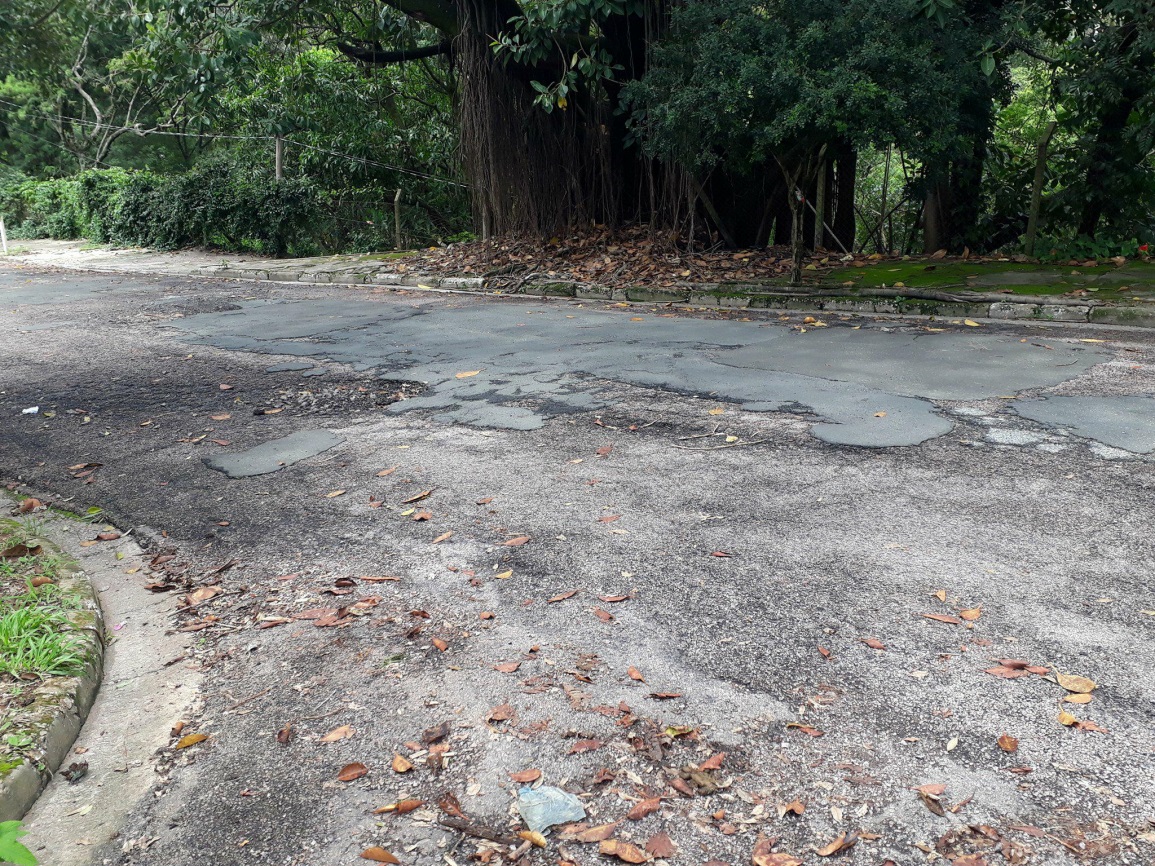 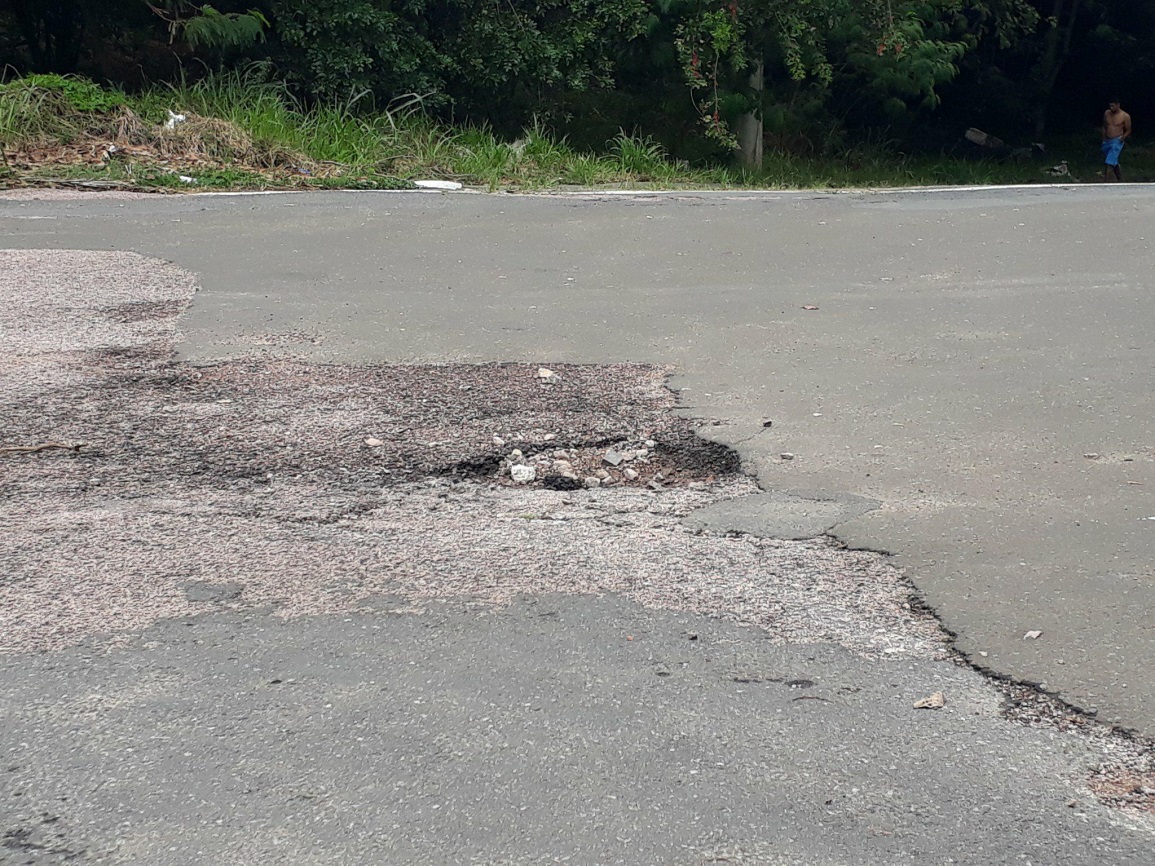 